　　　体重を減らすには？記載例　☆約１ｋｇの体重を減らすには、約７０００ｋcalを消費することが必要です。○今のあなたの体重　　　　　　　　　　　　　　　◎あなたの理想の体重 ☆１か月で減らしたい体重は☆1か月で減らしたい体重にするために減らさなければならないエネルギー量は？　☆１日当たりに減らすエネルギー量は？そのエネルギー量をあなたはどのように減らしますか？「食事のみ」「身体活動のみ」よりは「食事と身体活動の両方」を実施した方が体重の減少がしやすくなります。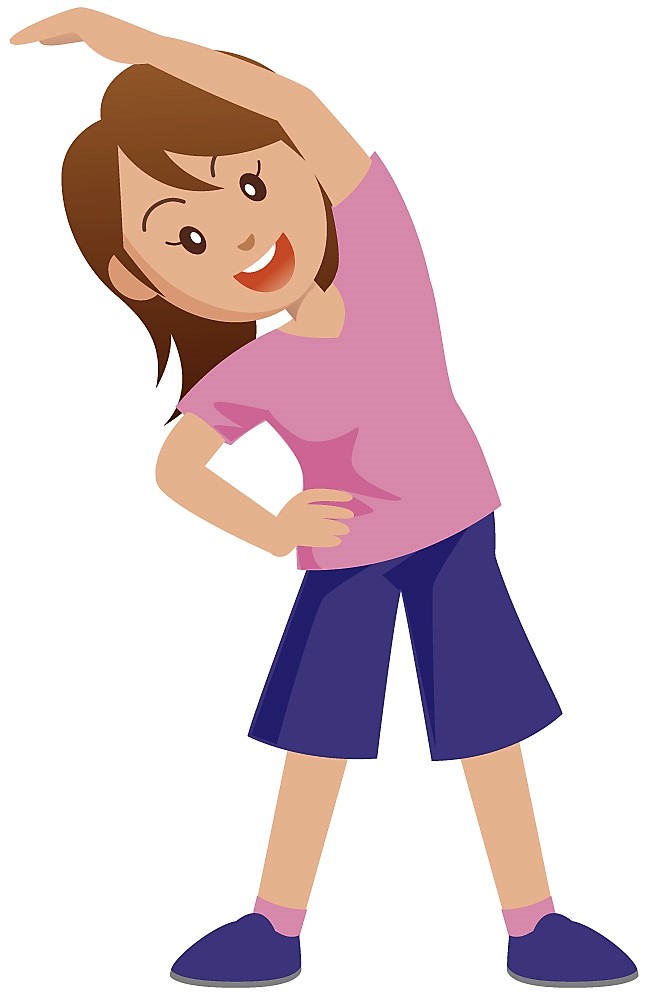 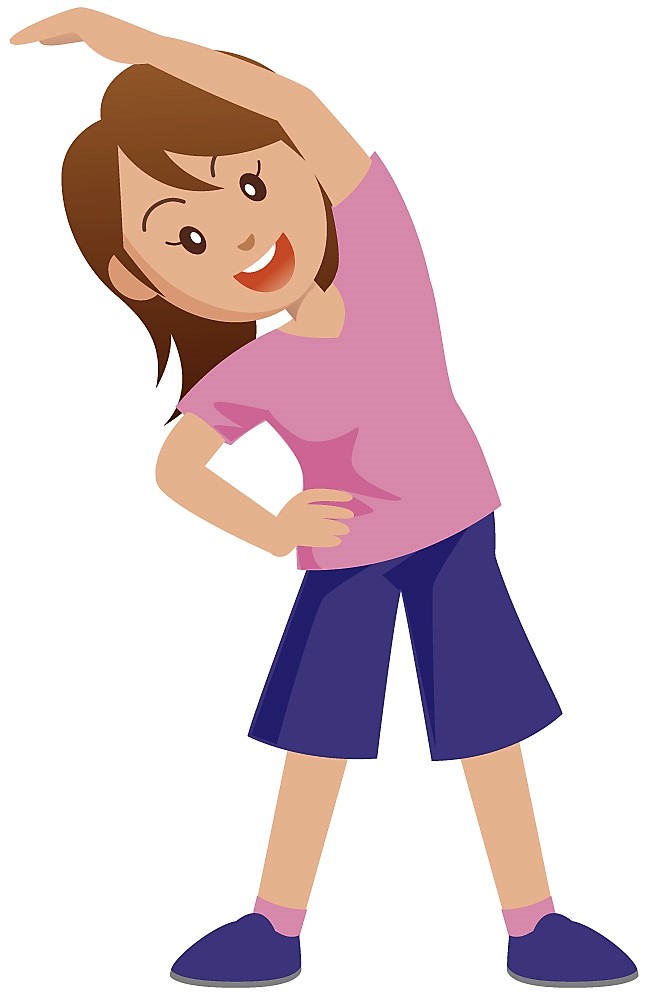 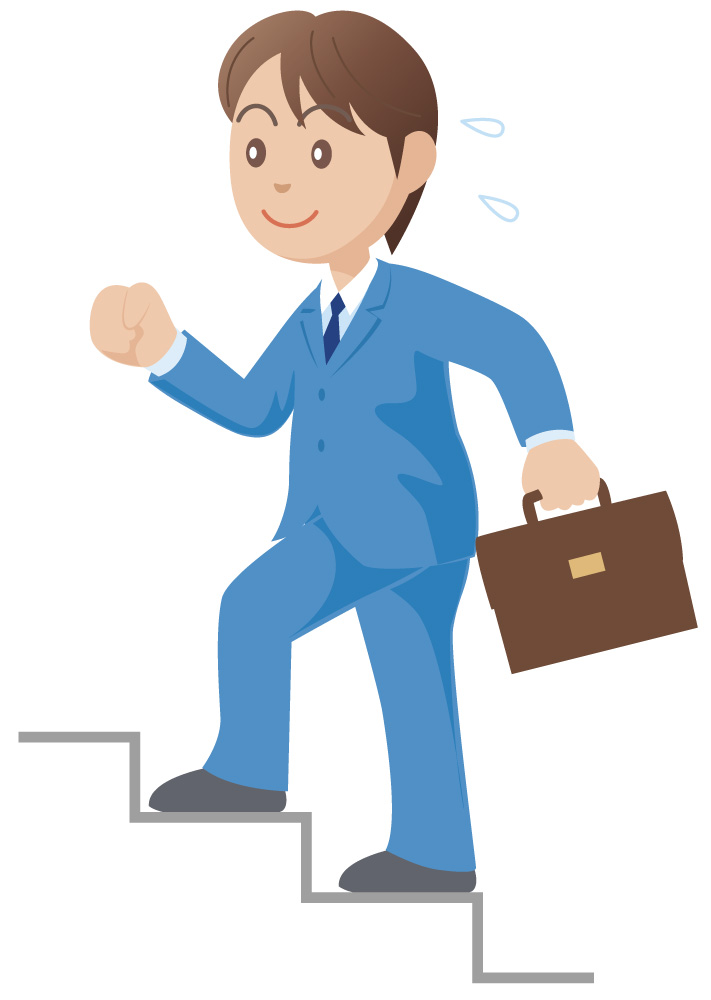 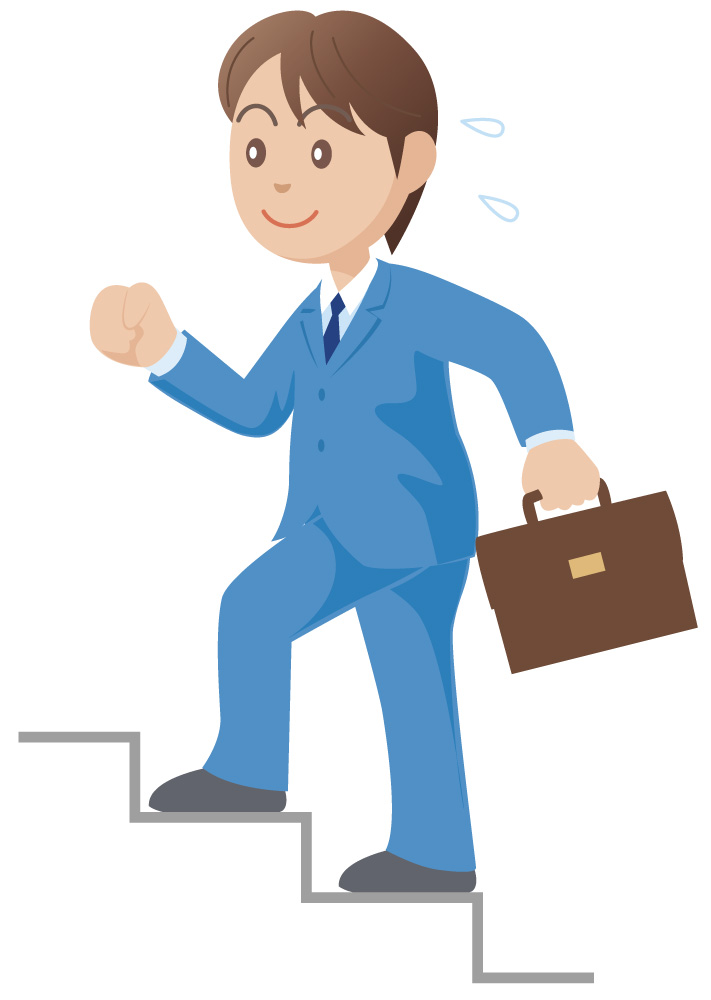 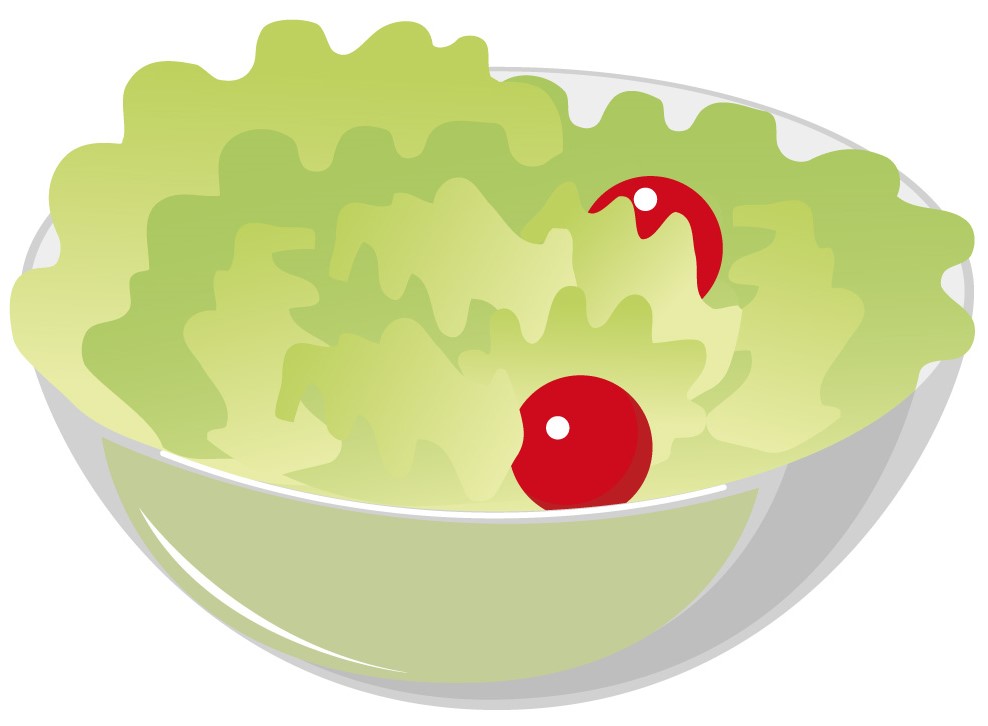 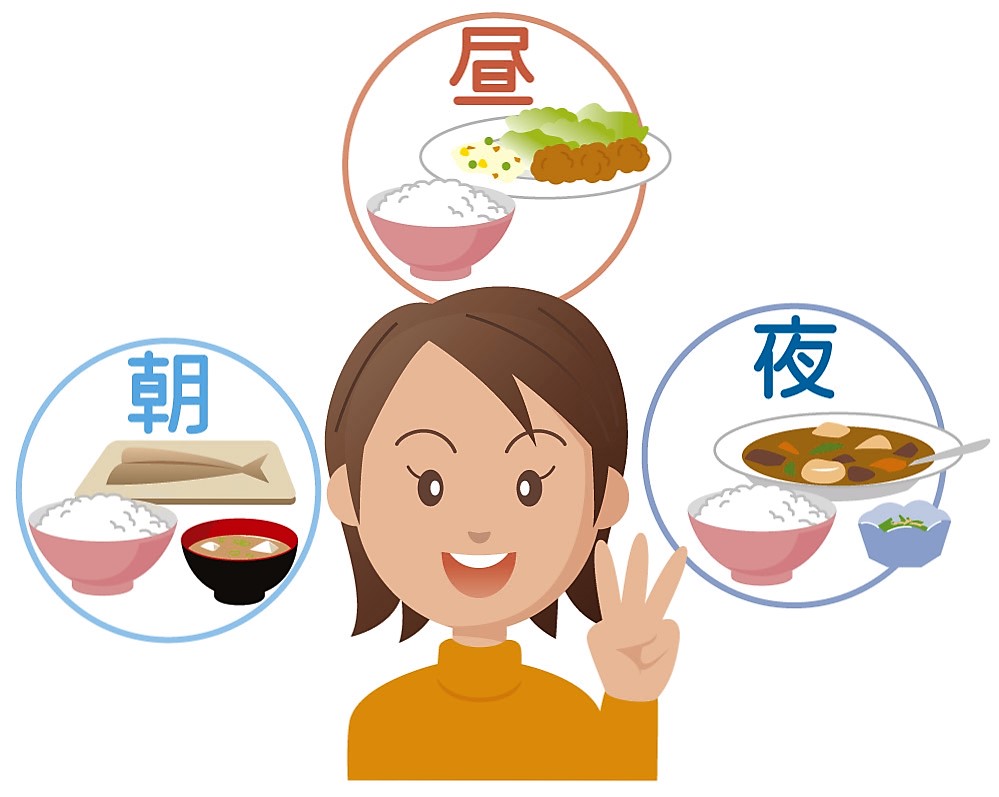 ☆約１ｋｇの体重を減らすには、約７０００ｋcalを消費することが必要です。○今のあなたの体重　　　　　　　　　　　　　　　◎あなたの理想の体重☆１か月で減らしたい体重は☆1か月で減らしたい体重にするために減らさなければならないエネルギー量は？　☆１日当たりに減らすエネルギー量は？そのエネルギー量をあなたはどのように減らしますか？「食事のみ」「身体活動のみ」よりは「食事と身体活動の両方」を実施した方が体重の減少がしやすくなります。